                                                                                                                            Проект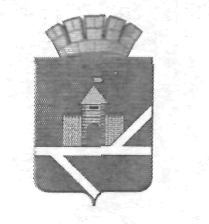 ПОСТАНОВЛЕНИЕ
АДМИНИСТРАЦИИ ПЫШМИНСКОГО ГОРОДСКОГО ОКРУГА__________________________________________________________________________________________             № _____________                                      пгт. ПышмаОб утверждении формы проверочного листа, применяемого при осуществлении муниципального лесного контроля на территории Пышминского городского округаВ соответствии с Федеральным законом от 31 июля 2020 года № 248-ФЗ «О государственном контроле (надзоре) и муниципальном контроле в Российской Федерации», постановлением Правительства Российской Федерации от 27.10.2021 № 1844 «Об утверждении требований к разработке, содержанию, общественному обсуждению проектов форм проверочных листов, утверждению, применению, актуализации форм проверочных листов, а также случаев обязательного применения проверочных листов», руководствуясь Уставом Пышминского городского округа,ПОСТАНОВЛЯЮ:Утвердить форму проверочного листа, применяемого при осуществлении муниципального лесного контроля на территории Пышминского городского округа, согласно приложению к настоящему постановлению.Настоящее постановление вступает в силу с 01.03.2022.Контроль за исполнением настоящего постановления возложить на председателя комитета по управлению муниципальным имуществом администрации Пышминского городского округа С.Г. Дедюхину. Настоящее постановление опубликовать в газете «Пышминские вести», на официальном сайте Пышминского городского округа (www.пышминский-го.рф).Глава Пышминского городского округа                                                                        В.В. Соколов                                                                                         УТВЕРЖДЕНА                                                                                         постановлением администрации                                                                                         Пышминского городского округа                                                                                          от ___________ 2022 № __________                                                          «Об утверждении  формы                                                                               проверочного листа, применяемого                                                                               при осуществлении муниципального                                                                      лесного контроля на территории                                                                                                                                                                          Пышминского городского округа»                                                                                                                                                          ФОРМАQR-кодQR-кодПроверочный лист, применяемый при осуществлении муниципального лесного контроля  на территории Пышминского городского округаПроверочный лист, применяемый при осуществлении муниципального лесного контроля  на территории Пышминского городского округа   наименование контрольного органа1. Вид контрольного мероприятия:2. Форма проверочного листа утверждена постановлением администрации Пышминского городского округа  от «___» _________20___ г. №______ 2. Форма проверочного листа утверждена постановлением администрации Пышминского городского округа  от «___» _________20___ г. №______ 3.  Контролируемое лицо (фамилия, имя и отчество (при наличии) гражданина или индивидуального предпринимателя, являющегося контролируемым лицом, его идентификационный номер налогоплательщика и (или) основной государственный регистрационный номер индивидуального предпринимателя, адрес регистрации гражданина или индивидуального предпринимателя, наименование юридического лица, являющегося контролируемым лицом, его идентификационный номер налогоплательщика и (или) основной государственный регистрационный номер, адрес организации (ее филиалов, представительств, обособленных структурных подразделений):3.  Контролируемое лицо (фамилия, имя и отчество (при наличии) гражданина или индивидуального предпринимателя, являющегося контролируемым лицом, его идентификационный номер налогоплательщика и (или) основной государственный регистрационный номер индивидуального предпринимателя, адрес регистрации гражданина или индивидуального предпринимателя, наименование юридического лица, являющегося контролируемым лицом, его идентификационный номер налогоплательщика и (или) основной государственный регистрационный номер, адрес организации (ее филиалов, представительств, обособленных структурных подразделений):4. Место проведения контрольного мероприятия с заполнением проверочного листа:4. Место проведения контрольного мероприятия с заполнением проверочного листа:5.  Объект муниципального контроля_________________________________________5.  Реквизиты решения о проведении контрольного мероприятия:5.  Реквизиты решения о проведении контрольного мероприятия:6. Учетный номер контрольного мероприятия и дата присвоения учетного номера контрольного мероприятия в едином реестре проверок:6. Учетный номер контрольного мероприятия и дата присвоения учетного номера контрольного мероприятия в едином реестре проверок:7. Должность, фамилия и инициалы должностного лица (лиц) контрольного органа, проводящего(-их) контрольное мероприятие и заполняющего(-их) проверочный лист7. Должность, фамилия и инициалы должностного лица (лиц) контрольного органа, проводящего(-их) контрольное мероприятие и заполняющего(-их) проверочный лист_____________________________________________________________________8. Список контрольных вопросов, отражающих содержание обязательных требований, ответы на которые свидетельствуют о соблюдении или несоблюдении юридическим лицом, индивидуальным предпринимателем, гражданином обязательных требований, составляющих предмет проверки:8. Список контрольных вопросов, отражающих содержание обязательных требований, ответы на которые свидетельствуют о соблюдении или несоблюдении юридическим лицом, индивидуальным предпринимателем, гражданином обязательных требований, составляющих предмет проверки: